5th September 2022Dear Parents,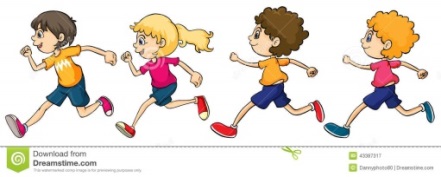 There will be a 4 week running club held on the school field on Wednesday mornings beginning 14th September – 5th October 2022.The club will start at 8:15am and is for KS1 and KS2. The children need to come in appropriate running clothes. They can be old clothes as they might get muddy. They need to bring their uniform to change into.  Please complete and return the slip below.Yours faithfully,Mrs F KnightHeadteacher……………………………………………………………………………………………………………………………………………………..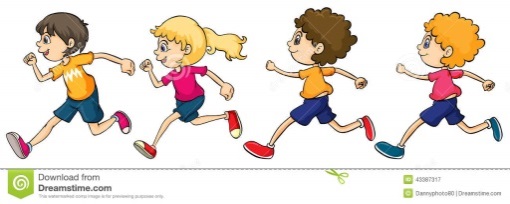 My child……………………………………………………would like to attend the early morning running club onWednesday mornings beginning  14th Sept – 5th October 2022. Signature of parent………………………………….